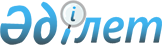 О внесении изменения в постановление акимата Камыстинского района от 2 марта 2015 года № 32 "О предоставлении кандидатам помещений для встреч с избирателями"
					
			Утративший силу
			
			
		
					Постановление акимата Камыстинского района Костанайской области от 2 мая 2019 года № 48. Зарегистрировано Департаментом юстиции Костанайской области 4 мая 2019 года № 8405. Утратило силу постановлением акимата Камыстинского района Костанайской области от 18 ноября 2021 года № 160.
      Сноска. Утратило силу постановлением акимата Камыстинского района Костанайской области от 18.11.2021 № 160 (вводится в действие по истечении десяти календарных дней после дня его первого официального опубликования).
      В соответствии с пунктом 4 статьи 28 Конституционного Закона Республики Казахстан от 28 сентября 1995 года "О выборах в Республике Казахстан" акимат Камыстинского района ПОСТАНОВЛЯЕТ:
      1. Внести в постановление акимата Камыстинского района "О предоставлении кандидатам помещений для встреч с избирателями" от 2 марта 2015 года № 32 (опубликовано 31 марта 2015 года в информационно-правовой системе "Әділет", зарегистрировано в Реестре государственной регистрации нормативных правовых актов № 5427) следующее изменение:
      в приложении к указанному постановлению строку, порядковый номер 14 изложить в новой редакции:
      "
      ".
      2. Государственному учреждению "Аппарат акима Камыстинского района" в установленном законодательством Республики Казахстан порядке обеспечить:
      1) государственную регистрацию настоящего постановления в территориальном органе юстиции;
      2) в течении десяти календарных дней со дня государственной регистрации настоящего постановления акимата направление его копии в бумажном и электронном виде на казахском и русском языках в Республиканское государственное предприятие на праве хозяйственного ведения "Институт законодательства и правовой информации Республики Казахстан" для официального опубликования и включения в Эталонный контрольный банк нормативных правовых актов Республики Казахстан;
      3) размещение настоящего постановления на интернет-ресурсе акимата Камыстинского района после его официального опубликования.
      3. Контроль за исполнением настоящего постановления возложить на руководителя аппарата акима Камыстинского района.
      4. Настоящее постановление вводится в действие по истечении десяти календарных дней после дня его первого официального опубликования.
					© 2012. РГП на ПХВ «Институт законодательства и правовой информации Республики Казахстан» Министерства юстиции Республики Казахстан
				
14.
село Свободное
В здании школы села Свободное